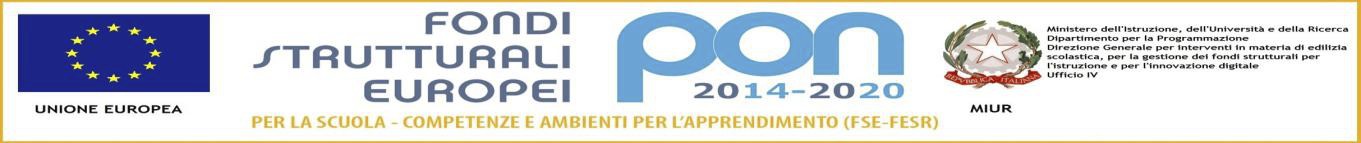 ALLEGATO 1 DOMANDA DI PARTECIPAZIONE Domanda di partecipazione alla selezione prevista dall’AVVISO per il reclutamento  di personale appartenente ai profili professionali ATA finalizzato allo svolgimento Progetto PON FSE - Avviso pubblico 1953 del 21/02/2017  per il potenziamento delle competenze di base in chiave innovativa, a supporto dell’offerte formativa Asse I - Istruzione - Fondo Sociale Europeo (FSE). Priorità di investimento 10.1 ”Riduzione e prevenzione dell’abbandono scolastico precoce, promozione dell’uguaglianza di accesso all’istruzione prescolare, primaria e secondaria di buona qualità, inclusi i percorsi di apprendimento formale, non formale e informale che consentano di riprendere l’istruzione e la formazione”  Obiettivo specifico 10.2. – “ Miglioramento delle competenze chiave degli allievi” . Azione 10.2.2 A – “Competenze di base”
- CODICE AUTORIZZAZIONE: - 10.2.2 A – FSE PON PU 2017 –  cod. progetto 480  TITOLO “La creatività nasce dall’angoscia come il giorno nasce dalla notte oscura ”CUP: E15B18000020007_l_ sottoscritt_ ………………………………………….……………………………………………………………………………………………………………. Nat_ a ………………………………………………………………….…………………….. Prov. ……………. il …………………………….……………….. Codice Fiscale ……………………………………………………………………. Residente a ………………………………………………………………. Via ………………………………………………………………………………………… n. ………. Tel.n. ………………………………..…………………….. e-mail ……………………………………………………………………………… con qualifica di …………………………………………. presso I.C. V. BODINI di ARNESANO/MONTERONI DI LECCE  assegnato al plesso scolastico di ……………………… con complessivi n. …………anni di ruolo CHIEDE Di poter partecipare alla selezione in qualità di …………………………………A tal fine, ai sensi del DPR 445/2000, consapevole delle sanzioni stabilite per false e mendaci dichiarazioni, previste dal Codice Penale e dalle Leggi speciali in materia, DICHIARA Sotto la propria personale responsabilità: - Di essere in possesso della cittadinanza italiana o di uno degli Stati membri dell’ UE; - Di non aver riportato condanne penali e che il casellario giudiziale è Nullo; - Di non essere sottoposto a procedimenti penali ; - Di possedere  i titoli come da tabella allegata pertinente con il ruolo di servizio; - Di aver preso visione dell’Avviso e di approvarne senza riserva i contenuti; - Di aver preso visione del bando e dei relativi contenuti, nonché degli obiettivi da raggiungere. Come previsto dall’Avviso, allega: tabella titoli posseduti secondo il ruolo di pertinenzaPersonale ATA – profilo di Collaboratori scolasticiAi sensi dell’INFORMATIVA PRIVACY (Regolamento Europeo Privacy – GDPR 679/2016- D. Lgs. 196/2003 coordinato con il D.Lgs 101/2018),AUTORIZZA L’Istituto Comprensivo VITTORIO BODINI con sede ad Arnesano/Monteroni di Lecce, al trattamento, anche con l’ausilio di mezzi informatici e telematici, dei dati personali forniti dal/dalla sottoscritto/a. Prende inoltre atto che, ai sensi del “Codice Privacy”, titolare del trattamento dei dati è il D.S. Natale Addolorata, e che il/la sottoscritto/a potrà esercitare, in qualunque momento, tutti i diritti di accesso ai propri dati personali previsti dall’art.7 del “Codice Privacy”, ivi inclusi, a titolo esemplificativo e non esaustivo, il diritto a ottenere la conferma dell’esistenza degli stessi, conoscerne il contenuto e le finalità e modalità di trattamento, verificarne l’esattezza, richiedere eventuali integrazioni, modifiche e/o la cancellazione, nonché l’opposizione al trattamento degli stessi. Luogo e data ………………………………… Firma ………………………………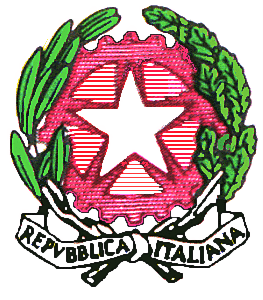 ISTITUTO  COMPRENSIVO POLO  2di Scuola dell’Infanzia, Primaria  e  Secondaria I° g.VITTORIO BODINI ARNESANO – MONTERONI     SEDE CENTRALE :Via Vetta d’Italia – 73047  MONTERONI DI LECCE – Tel.0832/321010 – Fax 323868c. m. LEIC 840001 - leic840001@istruzione .it –www.icbodini.edu.it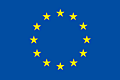 Titolo di studio (n.b. – il punteggio è attribuito per un solo titolo)Titolo di studio (n.b. – il punteggio è attribuito per un solo titolo)Titolo di studio (n.b. – il punteggio è attribuito per un solo titolo)Diploma di istruzione secondaria di 2° gradoPunti 6Attestato di qualifica professionalePunti 2Diploma di istruzione secondaria di I g.Punti 2Titoli di servizioTitoli di servizioTitoli di servizioAnzianità di servizio svolto nel profilo/ruolo attuale di appartenenzaPunti 2 per ogni anno Max 20Servizio continuativo prestato nell’I.C V. Bodini di Arnesano/MonteroniPunti 2 per ogni annoMax 20